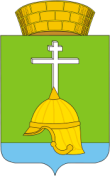 Муниципальный советВНУТРИГОРОДСКОГО МУНИЦИПАЛЬНОГО ОБРАЗОВАНИЯСАНКТ-ПЕТЕРБУРГАМУНИЦИПАЛЬНОГО ОКРУГА БАЛКАНСКИЙЗаключениеоргана внутреннего муниципального финансового контроля МО Балканский по проверкебюджета внутригородского муниципального образования Санкт-Петербурга муниципального округа Балканский за 9 месяцев 2017 года  г. Санкт-Петербург                                                                                    № 3 от 27 октября 2017 г.О результатах проверки исполнения местного бюджета  и  ведомственных целевых программ за 9 месяцев 2017 года   В соответствии со ст. 37 Устава внутригородского муниципального образования Санкт-Петербурга муниципального округа Балканский (далее – МО Балканский), Положением о бюджетном процессе внутригородского муниципального образования Санкт-Петербурга муниципального округа Балканский, утвержденным Решением муниципального совета  № 52 от 19.10.2010 года (далее – Положение о бюджетном процессе),  органом внутреннего муниципального финансового контроля МО Балканский проведена проверка исполнения местного бюджета и ведомственных целевых программ за 9 месяцев 2017 года, в соответствии с положением МА МО Балканский «Об утверждении Положения о порядке осуществления внутреннего муниципального финансового контроля во внутригородском муниципальном образовании Санкт – Петербурга муниципальный округ Балканский» от 18.11.2016 года № 34.Проверка проводилась в период с 24.10.2017 г. по 27.10.2017 г.В ходе проверки установлено:                1. Исполнение местного бюджета МО Балканский (далее – местный бюджет) за 9 месяцев 2017 года представлено в орган внутреннего муниципального финансового контроля МО Балканский в установленные сроки и в соответствии с  Положением о бюджетном процессе.                2. Местный бюджет на 2017 год утвержден муниципальным советом МО Балканский (далее – муниципальный совет)  Решением от 15.11.2016 г. № 27. Доходная часть местного бюджета утверждена в сумме  – 117 917,5 тыс. руб., расходная часть – 117 917,5 тыс. руб. Исполнение местного  бюджета за 9 месяцев 2017 г. составило по доходам – 137 223,6 тыс. руб. (исполнение составило 116,4 %), по расходам – 73 118,4 тыс. руб., (исполнение составило 62,0 %)   3. При проверке исполнения муниципальных целевых программ за 9 месяцев 2017 года фактов нецелевого расходования средств не установлено:        4. Сведения  об  исполнении  бюджета за 9 месяцев 2017 года, в  процентном  соотношении, на  01.07.2017  по  кодам  бюджетной  классификации   представлены  в ф.503164., (тыс.руб.)Главный бухгалтер:                                                                         И.А КопыловаГлавный специалист                                                                      Ю. Г. Холодкова                                      Главный специалист                                                                      Е.М Тарасова                                                             Главный специалист                                                                      Ю.А. Сидоренкова                                                           ПоказателиКодГРБСКодразделаи под-разделаПлан2017 годаИсполненоза 9 месяцев     2017 года%исполненияОБЩЕГОСУДАРСТВЕННЫЕ ВОПРОСЫ010033 585,819 580,658,3 %МУНИЦИПАЛЬНЫЙ СОВЕТ (ПРЕДСТАВИТЕЛЬНЫЙ ОРГАН МУНИЦИПАЛЬНОГО ОБРАЗОВАНИЯ)8990102 , 01033 886,12 884,468,9 %Функционирование Правительства РОССИЙСКОЙ ФЕДЕРАЦИИ, высших  исполнительной органов государственной власти субъектов РОССИЙСКОЙ ФЕДЕРАЦИИ, местных администраций976010428 239,316 028,456,8 %Обеспечение проведения выборов и референдумов963010710,00,00,0 %Резервные фонды9760111100,00,00,0 %Другие общегосударственные вопросы97601131 360,4667,849,1 %НАЦИОНАЛЬНАЯ БЕЗОПАСНОСТЬ И ПРАВООХРАНИТЕЛЬНАЯ ДЕЯТЕЛЬНОСТЬ9760300454,089,419,7 %НАЦИОНАЛЬНАЯ ЭКОНОМИКА97604001 495,61 155,977,3 %ЖИЛИЩНО – КОММУНАЛЬНОЕ ХОЗЯЙСТВО976050053 021,431 064,658,6 %ОБРАЗОВАНИЕ97607004 645,02 571,355,4 %КУЛЬТУРА , КИНЕМАТОГРАФИЯ97608007 905,07 235,591,5 %СОЦИАЛЬНАЯ    ПОЛИТИКА976100014 595,710 035,768,8 %СОЦИАЛЬНОЕ ОБЕСПЕЧЕНИЕ   НАСЕЛЕНИЯ97610031 519,6996,465,6 %ОХРАНА  СЕМЬИ   И  ДЕТСТВА976100413 076,19 039,369,1 %ФИЗИЧЕСКАЯ   КУЛЬТУРА   СПОРТ9761100695,0433,462,4 %СРЕДСТВА МАССОВОЙ ИНФОРМАЦИИ97612001 510,0952,063,0%Итого:117 917,573 118,462,0 %